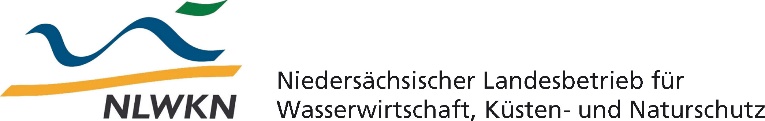 Quantitative Kriterien zur Bewertung von Gastvogellebensräumen in Niedersachsen– Informationsdienst Naturschutz Niedersachsen 2/2020 –KRÜGER, T., J. LUDWIG, G. SCHEIFFARTH & T. BRANDT (2020): Quantitative Kriterien zur Bewertung von Gastvogellebensräumen in Niedersachsen – 4. Fassung, Stand 2020. – Inform.d. Naturschutz Niedersachs. 39, Nr. 2 (2/20): 49-72.Seit vielen Jahren werden in Niedersachsen Gastvogellebensräume nach einem standardisierten Verfahren bewertet. Seit Veröffentlichung der 3. Fassung, welche sich auf Gastvogelbestände im Zeitraum von 2003 bis 2007 bezieht, sind z. T. deutliche Veränderungen der Bestandsgrößen einiger Gastvogelpopulationen in den verschiedenen, dem Bewertungsverfahren zugrunde liegenden Bezugsräumen zu verzeichnenMit der neu erschienenen 4. Fassung werden aktualisierte quantitative Kriterien in regionaler Differenzierung und unter Berücksichtigung der Verbreitungs- und Häufigkeitsmuster der Arten vorgestellt. Die Bedeutung des Gastvogelbestandes eines Gebietes wird dabei in fünf Stufen bewertet (international, national, landesweit, regional, lokal). Dazu werden Kriterienwerte verwendet, die sich aus den Bestandsgrößen der Arten in den jeweiligen Bezugsräumen ableiten. Dies schafft die Voraussetzungen für eine differenzierte Einstufung der Vogelbestände. So ist ein Gebiet von internationaler Bedeutung, wenn es mindestens 20.000 Wasservögel oder mindestens 1 % der Individuen einer biogeographischen Population einer Wasservogelart beherbergt. Gastvogellebensräume sind von landesweiter Bedeutung für Wasservögel, wenn dort regelmäßig mindestens 2 % des landesweiten Rastbestandes einer Wasservogelart (durchschnittliche Höchstzahlen) vorkommen. Grundsätzlich gilt für alle Bewertungsstufen, dass ein Gebiet nur dann eine bestimmte Bedeutung erreicht, wenn wenigstens für eine Art das entsprechende Kriterium in der Mehrzahl der untersuchten Jahre, z. B. in mindestens drei von fünf Jahren, registriert wurde. Das Bewertungsverfahren hat sich inzwischen vielfach bewährt und ist allgemein anerkannt. Es ermöglicht, bedeutsame Lebensräume für Gastvögel objektiv zu identifizieren und differenziert zu bewerten. Erst wenn diese Gebiete bekannt sind, können sie auch etwa in der Landes-, Regional- und Bauleitplanung, bei Eingriffsvorhaben und jeder Art der Flächennutzung berücksichtigt und mit den Instrumenten des Naturschutzes und der Landschaftspflege geschützt werden.Das Heft umfasst 24 Seiten und ist erhältlich gegen Rechnung (4,- € zzgl. Versandkosten-
pauschale) beim NLWKN:Niedersächsischer Landesbetrieb für Wasserwirtschaft, Küsten- und Naturschutz (NLWKN) – Veröffentlichungen –Postfach 91 07 13, 30427 Hannoververoeffentlichungen@nlwkn-h.niedersachsen.deTel.: 0511 / 3034-3305www.nlwkn.niedersachsen.de > Naturschutz > Veröffentlichungenhttp://webshop.nlwkn.niedersachsen.deDas Heft gibt es auch als PDF: www.nlwkn.niedersachsen.de/download/161207.Dieser Besprechungsvorschlag steht Ihnen auch zum Download zur Verfügung unter http://www.nlwkn.niedersachsen.de/download/161211.Die Titelseite als JPG finden sie unter: http://www.nlwkn.niedersachsen.de/download/161209.